Начало формыПрофилактика ВИЧ-инфекции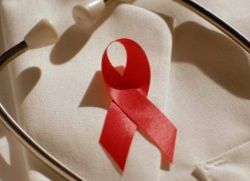 Как и другие заболевания, вирус иммунодефицита человека лучше предупредить, чем потом лечить. Ведь на данный момент, к сожалению, не изобретено лекарство от этой болезни, позволяющее излечиться полностью. Поэтому важно знать все существующие способы и основные меры профилактики заражения ВИЧ-инфекцией.ВИЧ-инфекция: пути передачи и меры профилактики у населенияИзвестные способы заражения:Попадание крови инфицированного человека в кровь здорового.Незащищенный половой контакт.От зараженной матери младенцу (внутри утробы, во время родов или грудного кормления).Первый путь передачи распространен больше среди работников медицинской сферы, т.к. они большую часть времени контактируют с кровью пациентов.Стоит отметить, что под незащищенным сексом подразумеваются также анальный и оральный виды полового контакта. При этом риску заражения больше подвержены женщины, чем мужчины, потому что в женский организм попадает большое количество семенной жидкости с концентрированным содержанием вирусных клеток.При передаче ВИЧ от матери ребенку плод заражается примерно на 8-10 неделе беременности. Если инфицирования так и не произошло, очень велика вероятность заражения во время родов из-за соприкосновения крови матери и младенца.Методы профилактики ВИЧ-инфицирования:Информационные сообщения. Чем чаще в СМИ будут звучать предупреждения о риске заражения, тем больше об этом будут задумываться люди, особенно молодежь. Особые усилия следует направить на пропаганду здорового образа жизни и межполовых отношений, отказа от наркотиков.Барьерная контрацепция. На сегодняшний день презерватив обеспечивает более 90% защиты от попадания генитальных жидкостей в тело человека. Поэтому следует всегда иметь при себе барьерные средства контрацепции.Стерилизация. Инфицированным женщинам не рекомендуется иметь детей, так как риск передачи вируса младенцу очень высок и врачи не всегда могут спасти его от заражения. Поэтому желательно, чтобы женщина с ВИЧ сознательно пошла на такой серьезный шаг и отказалась от возможности продолжать род.Профилактика профессионального заражения ВИЧ у медработниковВрачи и медсестры, а также лабораторные работники неизбежно контактируют с биологическими жидкостями пациентов (лимфа, кровь, генитальные выделения и другие). Особенно актуальна профилактика ВИЧ-инфекции в хирургии и стоматологии, т.к. в этих отделениях происходит наибольшее количество операций и повышен риск заражения.Предпринимаемые меры:максимально безопасно оборудовать рабочее место при работе с пробами крови, инструментами;использовать удобные и тщательно продезинфицированные медицинские приспособления;работать только в одноразовых резиновых перчатках;при появлении на коже ран, ссадин или язв заклеивать поврежденные места лейкопластырем;пользоваться спецодеждой и другими средствами индивидуальной защиты;грязное белье и отходы с биологическими жидкостями сортировать в специальном помещении, надев халат, перчатки и маску;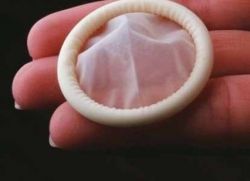 при возникновении ситуаций, несущих опасность заражения (порез, прокол перчатки, попадание крови на слизистые и т.д.) нужно выдавить кровь из ранки и обработать пораженные ткани антисептическим раствором;если риск передачи заболевания сильно повышен, проводится постконтактная профилактика ВИЧ-инфекции. Она подразумевает прием антиретровирусных препаратов, которые применяются для лечения ВИЧ. Такую профилактику следует начать в первые 24 часа после возможного инфицирования, и не позднее, чем спустя 72 часа. Принимать медикаменты необходимо в течение 4-х недель.